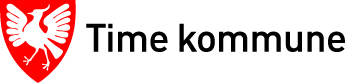 Referat frå foreldremøte 19.09.2019Oppstart SFOGodt oppstart på SFO.Me har pr. i dag 130 barn på SFO, av desse er 46 nye 1. trinns barn.Me har hatt fokus på:Å få ein god startÅ gi tryggleik til barna Barna lærer seg rutinarBarna få prøva ulike aktivitetar Rutinar og kvardagen på SFO FrukostklubbenOpnar kl. 0.15. Frukost fram til kl. 07.50. Godt viss barna ikkje kjem seinare enn 07.45 viss de skal eta frukost. Då treng dei ikkje å eta i farten og kan få ein god start på skuledagen. Me har alltid brødmat med forskjellige pålegg, men innimellom har me og havregrøt og yoghurt. Kl. 08.00 - 08.15 er barna ute med vaksne. Ein kan bruke frukostklubben dei dagane ein har SFO plass.Det er fleire barn som har meldt seg på frukostklubben enn dei som reelt kjem. Me etterlyser derfor ingen barn. Ettermiddag SFO1. trinn blir kryssa inn og henta i klasseromma av SFO personalet.2. - 4. trinn blir kryssa inn av læraren.1. trinn et først, deretter et 2. - 4.trinn. Etter barna har åte er de ute til kl. 14.00 (me har varm mat to gonger i veke, brødmat dei andre dagane).Aktivitetar mellom kl. 14.00 – 15.00. Styrte aktivitetar for 1. trinn fram til veke 38 pga. tryggleik og til å prøva forskjellige aktivitetar. 2.- 4. trinn og 1. trinn (etter veke 38) vel aktivitet med å setja magneten sin der dei vil vera, på store tavla. SFO er barnas fritid og kan dei sjølv velja kva aktivitet dei vil i løpet av SFO dagen. 15.00 leikerom eller aktivitetsrom.15.30 Basen/gangen. Der har me bøker, teikningar, fotballspel, DS, pusle osv.  Måndag er utedag. Då eter barna ute på grusbanen. Klokka 15.00 går barna inn og kan være på leikerom, aktivitetsrom eller dukkerom. Rom SFO brukar 1. trinnsromma (aktivitetsrom, leikerom, dukkerom, perlerom), gymsal, K&H rom, musikkrom, Aula, kantine og basen/gang.SFO basen finn de i gangen.Garderobe1. trinn brukar 1.trinns garderobane og i SFO tida.2. - 4. trinn brukar garderobane i Aula.AktivitetarAktivitetsrom, uteaktivitetar, leikerom, lageaktivitet, gym, dukkekrok, lesekrok, butikk, perlerom, Fredagsklubben og Rosseland SFO talentar.BeskjedarSend SMS til SFO telefon. Hugs fullt namn og klasse.Frå 08.00 – 12.00 har me ikkje telefonen hjå oss. Derfor svarar me ikkje på meldingar før då. Me ønskjer meldingar før kl. 12.00. SmartklokkerDet er ikkje lov å bruka smartklokker på SFO og skulen.SFO må få beskjed på SFO telefonen.HentingHugs å gje beskjed i basen når de hentar barnet/barna dykkar.Minn barna på at dei må ta ned magneten og krysse seg ut før dei går heim.Dersom de skal henta andre sine barn må me ha beskjed frå foreldra. Dersom besteforeldre eller tante/onkel skal henta barnet ditt ein dag er det fint om du sender ein SMS. Ferie- og fridagarPåmeldingsskjema blir sendt på e-post (via Visma Flyt skule) og lagt på heimesida.Viktig å halde fristen for påmelding. Me må vite kor mange som kjem for å kunna lage eit best muleg tilbod til barna dykkar.De kan bruka dei dagane de har på SFO i ferie- og fridagar. De kan kjøpa ekstra dagar ved behov (240 kr. pr. dag), det er bindande påmelding på kjøp av ekstra dagar. Oppseiing/endringar i opphaldstidOpptak i SFO gjeld ut 4. klasse. Treng ikkje å søkja om SFO plass for kvart skuleår. 
Oppseiing/endringar skal gjerast elektronisk via Visma Flyt skule. Oppseiingstid er 2 månader, gjeld frå 1. i kvar månad. Dette er felles regler for kommunen. Når de har sagt opp plassen/gjort endringar i opphald behaldas plassen og betales ut 2 månader. HeimesidaHusk å abonnere på www.minskole.no/rosseland Informasjon frå SFO: vekeinfo og bileter, månadsplan, handlingsplan, årshjul, vedtekter, påmelding til skulens ferie/fridagar osv. Informasjon om SFO på engelsk, polsk og arabisk.Handlingsplan og årshjulKommunen har laga ein Kvalitetsplan som er eit overordna styringsdokument for alle SFO i kommunen. Lokale handlingsplanar er utarbeidd på kvar skule/SFO.  Handlingplan og årshjul er på heimesida.  Korleis skapar Rosseland SFO eit godt og trygt miljø?SFO er ein viktig sosial arena for barna. På SFO er barna saman enten gjennom læringsstøttande aktiviteter, frileik ute og inne og under måltider og felles aktiviteterDet er viktig at me å SFO setter i gang aktiviteter som skapar eit godt og trygt miljø, og som gjør at barna opplever at dei høyrer til, blir inkludert, opplever glede og mestring og føler vennskap.Korleis aukar me kvaliteten på SFO?Det gjer me blant anna med å:Sjå kvart enkelt barn. For at kvart enkelt barn på SFO blir sett og for å auka informasjonsflyten og kvalitet på SFO begynte me med ”å sjå kvart enkelt barn” i fjor. Kvar tilsett får ca. 12 barn til å ha hovudfokus på, støtta, veilede og motivera. Det vil ikkje sei at me ikkje ser dei andre barna enn dei 12 barna me har fokus på. Før utviklingssamtale skriver personalet litt om sosial kompetanse, oppførsel og kva barnet liker å gjera på SFO. Informasjonen kjem til å vera synlig under vurderingar på Visma Flyt skule før samtalane. Barnesamtaler: barna er delt i små grupper. Her kan barna påverka SFO. De har bl.a. samtaler om kva er best med SFO, kva kan vera betra, har alle/du nokon til å vera med. Brukarendersøkelse (vår 2019 – vår 2021): har me anna kvart år. Då er det de som kan påverka SFO. Det er veldig viktig med tilbakemeldingar.  Resultata frå undersøkelsen hjelper oss å gjør kvaliteten enda betra.Ref. Thorunn Thorsdottir
SFO leder 